P R O T O K Ó ŁK O M I S J I   S K R U T A C Y J N E JZ  DNIA ...........................................(wybory do Senatu)Grupa społeczności akademickiej: nauczyciele akademiccy zatrudnieni na stanowisku profesora lub profesora Uczelni na Wydziale ……………………………………………Tura: .......................................................................................................................................Uprawnionych do głosowania ................................................................................................Obecnych na zebraniu (wg listy obecności) ..........................................................................Liczba kart do głosowania wyjętych z urny: .........................................................................w tym:nieważnych kart do głosowania .......................................................................................ważnych kart do głosowania ............................................................................................Minimalna liczba głosów wymagana do dokonania wyboru ……………………………….Kandydaci uzyskali w kolejności następującą liczbę ważnych głosów (od największej liczby głosów):1. ..........................................................		5. ................................................................2. ..........................................................		6. ................................................................3. ..........................................................		7. ................................................................4. ..........................................................		8. ................................................................Komisja stwierdza, że następujące osoby zostały wybrane do senatu:     1. .............................................................		.................................................................                    (imię i nazwisko)			             (liczba głosów)     2. ......................................................		................................................................     3. ......................................................		................................................................     4. ......................................................		................................................................Komisja stwierdza, że następujące osoby przeszły do ……………. tury:*      1. .............................................................		.................................................................                    (imię i nazwisko)			             (liczba głosów)     2. ......................................................		................................................................     3. ......................................................		................................................................     4. ......................................................		................................................................Komisja skrutacyjna w składzie:     1) ...............................................................		....................................................                          (imię i nazwisko)			                            (podpis)     2) ...............................................................		...................................................     3) ...............................................................		...................................................     7) ...............................................................		...................................................------------------------------------------*  odpowiednie wpisać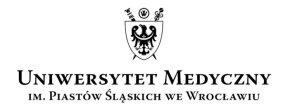     Wybory do Senatu UMW na kadencję 2020–2024 – zebranie wyborcze(załącznik nr 10 do Komunikatu nr 9 UKW)